Vår saksbehandler: Olav ReiersenE-post: olav.reiersen@utdanningsdirektoratet.noVår dato:07.05.2014Vår referanse:2014/306Deres dato:Deres referanse: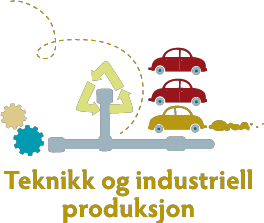 Referat møte 2-2014 i Faglig råd for teknikk og industriell produksjon.Sted: 	Norsk olje og gass, Vassbotnen 1, SandnesTid:	Rådsmøte  		05.05.2014, 10.30 – 15.00Jan Hodneland, leder i Norsk olje og gass, ønsket oss velkommen og informerte om organisasjonen.Sak 12-14 Godkjenning av innkallingInnkalling og dagsorden ble godkjent.Sak 13-14 Referat fra møte 1-2014GodkjentSak 14-14 Godkjenning av praksis for praksiskandidaterArbeidsgruppen for Vg2 industriteknologi har pga. fristen sendt svar til Utdanningsdirektoratet. Uttalelsen ble deretter sendt medlemmene i rådet. Det kom ingen innvendinger mot uttalelsen.Sak 15-14 Kvalitet i FagopplæringenPresentasjon fra Utdanningsdirektoratet sendes medlemmene.Sak 16-14 PraksisbrevMagne Frøyland, rådgiver ved fagopplæringskontoret i Rogaland og Knut Ellingsen som er lærer og har ansvar for klassen for praksisbrev på Godalen vgs. informerte.Debatten avslørte delte meninger om praksisbrevordningen. Det kom også frem at noen synes det blir mange ordninger som går over i hverandre, og at det er forvirring om begrepene. VedtakArbeidsgruppen for industriteknologi lager et utkast som sendes til medlemmene. Sak 17-14 Fylkesbesøket Jan Frigge Lindgren informerte om det arbeidsgruppen har kommet til så langt. Forslag å besøke Brunvold, Ormen Lange og Moxy. Arbeidsgruppen fortsetter planleggingen. Målfrid Rønnevik får ansvaret for besøket hos Ormen Lange. Sekretæren har ansvaret for møtet med fylkeskommunen, skoler og yrkesopplæringsnemnden.Sak 18-14 Kryssløp Vg1 elektrofag til Vg2 arbeidsmaskiner VedtakFRTIP står fast ved sitt vedtak om tilslutning til forslaget om kryssløp fra Vg1 elektrofag til Vg2 arbeidsmaskiner.Sak 19-14 Utprøving av vekslingsmodellAu vil behandle eventuelle søknader som omfatter Tip-fag innen 5. juni. Sak 20-14 Opprettelse av klasser innenfor oljefag (brønnteknikk) i TelemarkAre Solli innledet og presenterte et utkast til uttalelse. I Telemark arbeides det med planer om å opprette tilbud om Vg2 brønnteknikk. Det er allerede i dag ikke nok læreplasser i brønnfagene til å tilby alle elevene fra Vg2 brønnteknikk plass.  Det er ekstra problematisk å opprette dette tilbudet i Telemark, siden det ikke er bedrifter i fylket som har læreplasser i brønnfag. VedtakAU utarbeider en uttalelse rettet til Utdanningsdirektoratet med utgangspunkt i forslaget fra Solli. Dette sendes rådets medlemmer for kommentarer før det sendes Udir. Sak 21-14 Høring om forskriftsendringer - Fleksibilitet i fag- og timefordelingen i videregående opplæringUtdanningsdirektoratet har sendt på høring forslag om endringer i forskrift til opplæringsloven § 1-3. - fleksibilitet i fag- og timefordelingen i videregående opplæring. Frist for uttalelse er 10. august 2014.VedtakEllen Møller, Guri Amundsen og Are Solli utarbeider utkast til uttalelse. Frist 15. juni. Sak 22-14 InformasjonssakerMatematikk i grunnopplæringenEllen Møller sammenfatter.Kryssløp Vg1 TIP til Vg2 smed anbefalt av UdirUtdanningsdirektoratet har anbefalt kryssløp fra Vg1 TIP til Vg2 smed. Forslaget sendes på høring.Klagenemnd i produksjonsteknikkfagetVi har fått inn forslag til medlemmer i klagenemnden, og disse er sendt til Utdanningsdirektoratet. FRTIP tilslutter seg anbefalingen.Klagenemnden består av:Johnny Haug, Kverneland Group - arbeidstakersidenSvanhild Salte, Kverneland Group - arbeidsgiversidenLevi Dragerengen, Raufoss videregående skole - skolesidenUtviklingsredegjørelsenDen endelige utviklingsredegjørelsen ble delt ut til medlemmene. Sekretæren arbeider videre med denne internt i Utdanningsdirektoratet.Sak 23-14 EventueltHøring kran- og løfteoperasjonsfagetForslag til endringer i læreplanen for kran- og løfteoperasjonsfaget er sendt på høring. Rådet uttaler seg ikke fordi vi har vært involvert i utarbeidet og allerede gitt støtte til endringsforslaget. BrønnteknikkfagetDet er i gang et arbeid med å foreslå endring i læreplanen.Høring om opprettelse av portørfaget som nytt lærefagRådet uttaler seg ikke, siden faget ikke ligger under rådets ansvarsområde og det ikke påvirker utdanningsprogram for teknikk og industriell produksjon på andre måter.Til stedeTil stedeTil stedeIkke til stedeIkke til stedeLevi DragerengenLevi DragerengenUtdanningsforbundetUtdanningsforbundetUtdanningsforbundetMålfrid RønnevikMålfrid RønnevikNorsk olje og gassNorsk olje og gassNorsk olje og gassGeir JohansenGeir JohansenYSYSPer Christian StubbanPer Christian StubbanNHO SjøfartNHO SjøfartNHO SjøfartJan Frigge LindgrenLiv ChristiansenJan Frigge LindgrenLiv ChristiansenFellesforbundetFellesforbundetFellesforbundetFellesforbundetFellesforbundetFellesforbundetGunnar BjørntvedtGunnar BjørntvedtNorges bilbransjeforbundNorges bilbransjeforbundAre SolliNina HellandAre SolliNina HellandEl- og IT-forbundetIndustri energiEl- og IT-forbundetIndustri energiEl- og IT-forbundetIndustri energiKristian Nygård SvartåsKristian Nygård SvartåsEOEOEllen MøllerEllen MøllerSkolenes LandsforbundSkolenes LandsforbundSkolenes LandsforbundGuri AmundsenGuri AmundsenKSKSKSAnita ØstroTone Kjersti BelsbyAnita ØstroTone Kjersti BelsbyNorsk IndustriNorsk IndustriNorsk IndustriNorsk IndustriNorsk IndustriNorsk IndustriLiv SommerfeldtUtdanningsforbundetUtdanningsforbundetUtdanningsforbundetOlav Reiersen Utdanningsdirektoratet Utdanningsdirektoratet Utdanningsdirektoratet 